Notice of the Ordinary Council Meeting –  21st March 2023at 7.30pm at the Moorland Hall, Wheddon CrossDear Councillors, you are summoned to the Ordinary Meeting of Cutcombe Parish Council to be held on Tuesday 21st March 2023 at The Moorland Hall.All Council Meetings are open to members of the public and the press.All Council Meetings will be audio recorded.AGENDAPublic Question Time. The meeting will be preceded by a 15-minute public forum during which members of the public may ask questions or make short statements to the Council. Members of the public should note that decisions not on the agenda are unable to be resolved by the council but can be raised to be added to the next agenda.To receive apologies for absence.To receive declarations of Interest.To approve the minutes of the Ordinary Parish Council Meeting of the 21st of February 2023. To receive and discuss the Clerk’s Report.Chairmans Report.To receive reports from District and County Councillors.Update from Cllr Foxwell regarding Highways and Transport matters.Update from Cllr Norman on Snowdrop Valley.Update from Moorland Hall & Recreation Ground.Update on the possibility of cricket being played on the recreation ground.Motion to decide whether to purchase coronation mugs for the school children.Motion to discuss the possibility of purchasing gang mowers to cut the grass on the recreation ground.To consider passing a resolution to exclude the press and public from the meeting prior to consideration of item 13 on the agenda.Motion to discuss the tender applicants for cleaning the Public Toilets.To consider passing a resolution to allow press and public to come back in for the next item.To consider any Planning matters. FinanceMotion to approve the payment of invoices to be made by online bank transfer, BACS and CHAPS as per section 6.9 and 6.10 of the financial regulations.Motion to discuss adding a Chairmans Allowance to the budget for 2023 – 2024.To approve the schedule of payments and note receipts.To receive and acknowledge the minutes of the Snowdrop Valley Committee Meetings dated 21/02/2023.To note correspondence which Councillors have received in the correspondence report.Items for inclusion on the next agenda.Date of next Parish Council meeting Tuesday 18th April 2023Signed: Elizabeth Stitt, Parish Clerk                                            Dated: 15th of March 2023    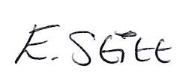 